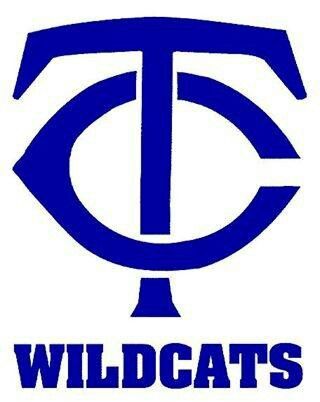 WILDCAT INVITATIONAL TOURNAMENTTuscaloosa County High School12500 Wildcat DriveNorthport, AL 35475December 21, 2019Weigh-ins will be from 7:00 a.m. – 8:00 a.m.Wrestling will begin at 9:00 a.m.Hospitality room for coachesEntry fee: $200Top 3 teams will be awardedTop 4 individual wrestlers will be awarded Champions will receive a custom bracketFor more information contact Coach Griffin at pgriffin@tcss.net 